                                                                                                                ПРОЕКТ № 25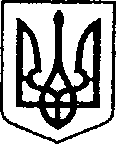                                                                                                                               Від 01.12.2020                                                                    УКРАЇНА	        	 ЧЕРНІГІВСЬКА ОБЛАСТЬ    Н І Ж И Н С Ь К А    М І С Ь К А    Р А Д А ____ сесія VIІI скликанняР І Ш Е Н Н Явід _____________ 2020 р.                м. Ніжин	                              № ____/2020Відповідно до статей 25, 26, 42, 59, 60, 73 Закону України «Про місцеве самоврядування в Україні», Закону України «Про оренду державного та комунального майна» від 03 жовтня 2019 року №157-IX, Порядку передачі в оренду державного та комунального майна, затвердженого постановою Кабінету Міністрів України від 03 червня 2020р. №483 «Деякі питання оренди державного та комунального майна», рішення Ніжинської міської ради від 23 січня 2020 року №18-66/2020 «Про орендодавця комунального майна Ніжинської міської об’єднаної територіальної громади», враховуючи лист начальника відділу з питань фізичної культури та спорту Ніжинської міської ради  від 29.10.2020 року №02-25/103, міська рада вирішила:            1.Продовжити договір оренди нерухомого майна, що належить до комунальної власності територіальної громади міста Ніжина №3 від 06 січня 2018 року, укладеного з відділом з питань фізичної культури та спорту Ніжинської міської ради, на нежитлові приміщення, загальною площею 71,3 кв.м., розташовані за адресою: м. Ніжин, вулиця Полковника Розумовського, будинок 5, строком на 4 роки 11 місяців, на тих самих умовах, для розміщення Відділу з питань фізичної культури та спорту Ніжинської міської ради.2. Управлінню комунального майна та земельних відносин Ніжинської міської ради вжити заходів щодо реалізації пункту 1 цього рішення згідно Закону України «Про оренду державного та комунального майна» від 03 жовтня 2019 року №157-IX та Порядку передачі в оренду державного та комунального майна, затвердженого постановою Кабінету Міністрів України від 03 червня 2020р. №483 «Деякі питання оренди державного та комунального майна».3. Офіційним засобом для розміщення інформації з питань оренди об’єктів комунальної власності Ніжинської територіальної громади вважати офіційний сайт Ніжинської міської ради «nizhynrada.gov.ua», ЕТС згідно Порядку передачі в оренду державного та комунального майна, затвердженого постановою Кабінету Міністрів України від 03 червня 2020 року №483.4. Начальнику відділу комунального майна управління комунального майна та земельних відносин Ніжинської міської ради (Федчун Н.О., забезпечити оприлюднення даного рішення на офіційному сайті Ніжинської міської ради протягом п’яти робочих днів після його прийняття.5. Організацію виконання даного рішення покласти на заступника міського голови з питань діяльності виконавчих органів ради відповідно до розподілу функціональних обов’язків.          6. Контроль за виконанням даного рішення покласти на постійну депутатську комісію з питань соціально-економічного розвитку, підприємництва, інвестиційної діяльності, комунальної власності, бюджету та фінансів ( голова комісії –Мамедов В.Х.).Міський голова			      	                   О.М. КодолаПодає:Начальник управління комунального майната земельних відносин Ніжинської міської ради	                    І.А. ОнокалоПогоджують:Перший заступник міського голови з питань діяльностівиконавчих органів ради                                                                  Ф.І. ВовченкоСекретар Ніжинської міської ради                                                Ю.Ю. ХоменкоНачальник відділуюридично-кадрового забезпечення апарату                                                                       В.О. Легавиконавчого комітетуНіжинської міської ради     		                    Голова постійної комісії міськоїради з питань соціально-економічного розвитку,підприємництва, інвестиційної діяльності,комунальної власності, бюджету та фінансів			       В.Х. Мамедов Голова постійної комісії міської ради з питаньрегламенту, законності, охорони прав і свобод громадян,запобігання корупції, адміністративно-територіальногоустрою, депутатської діяльності та етики                                        В.В. СалогубПояснювальна запискадо проекту рішення «Про продовження договору оренду нерухомого майна, що належить до комунальної власності Ніжинської територіальної громади»Відповідно до статей 25, 26, 42, 59, 60, 73 Закону України «Про місцеве самоврядування в Україні», Закону України «Про оренду державного та комунального майна» від 03 жовтня 2019 року №157-IX, Порядку передачі в оренду державного та комунального майна, затвердженого постановою Кабінету Міністрів України від 03 червня 2020р. №483 «Деякі питання оренди державного та комунального майна», рішення Ніжинської міської ради від 23 січня 2020 року №18-66/2020 «Про орендодавця комунального майна Ніжинської міської об’єднаної територіальної громади», враховуючи лист начальника відділу з питань фізичної культури та спорту Ніжинської міської ради  від 29.10.2020 року №02-25/103, підготовлений даний проект рішення.Згідно з ч.1 ст.15 Закону України «Про оренду державного та комунального майна» відділ з питань фізичної культури та спорту Ніжинської міської ради відноситься до органів місцевого самоврядування, діяльність яких фінансується за рахунок місцевого бюджету, тому вони мають право на продовження договору оренди без проведення аукціону.Крім того, відповідно до ч.2 ст.18 Закону України «Про оренду державного та комунального майна», без проведення аукціону можуть бути продовжені договори, які укладені та продовжуються вперше, за умови, якщо строк оренди за таким договором становить п’ять років або менше.	Начальник управління                                                І.А. ОнокалоПро продовження договору оренди нерухомого майна, що належить до комунальної власності Ніжинської територіальної громади 